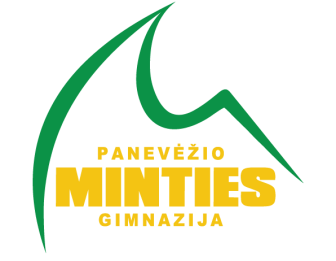  „TINKLINIO BŪRELIS“VADOVAS (-Ė): MILDA MASILIONYTĖSKIRTA  I-IV kl.KRYPTIS  Sportas. GIMNAZISTAI IŠMOKS, SUŽINOS? Gimnazistai susipažins su sporto šaka –tinkliniu.  Išmoks technikos ir taktikos veiksmų  Lavins fizines ypatybes, gerins emocinę būseną. Išmoks dirbti komandoje, garbingai rungtyniauti, bendradarbiauti. Gilins žinias apie  sveiką gyvenseną.KOKIUS METODUS, PRIEMONES NAUDOS, KUR DALYVAUS?  Bus taikomi metodai: praktinis metodas , tarpusavio bendradarbiavimo metodas, savikontrolės metodas. Mokiniai dirbas komandoje,  porose  Naudojamas sportinis inventorius.  Bus vykdomos tarpklasinės tinklinio varžybos.KAIP VEIKLA BUS ORGANIZUOTA, JEIGU VYKS NUOTOLINIS DARBAS?  Moodle aplinkoje atliks užduotis, spręs kryžiažodžius.Stebėsime video tinklinio  varžybas, analizuosime jas, diskutuosime Zoom aplinkoje. Vyks Kahoot  protmūšis . Savarankiškai atliks fizinių ypatybių lavinimą. Gilins žinias apie sveiką gyvenseną.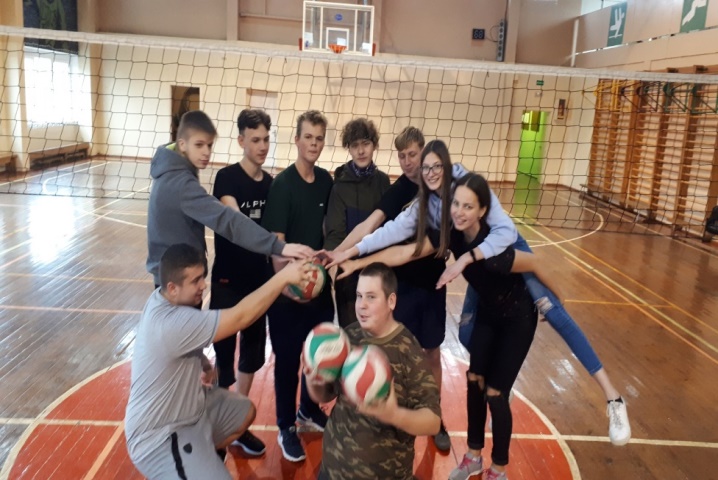 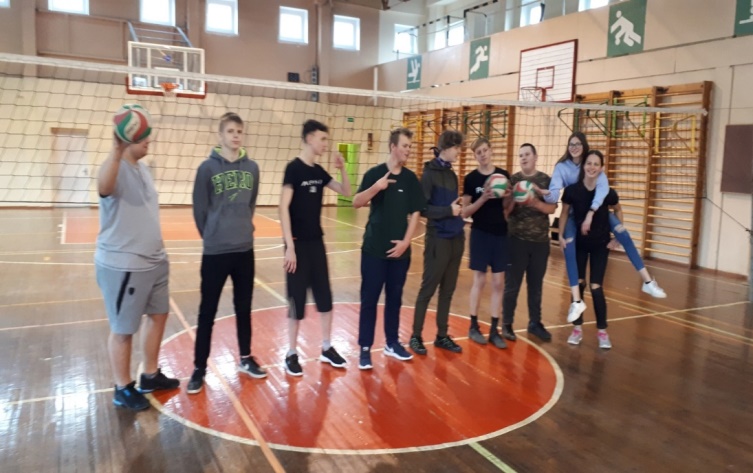 